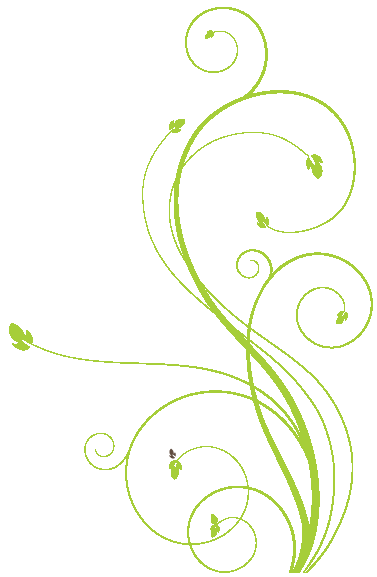 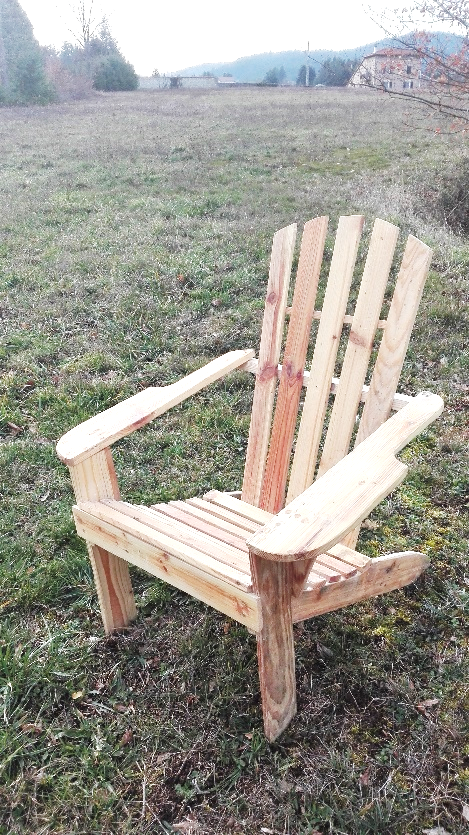 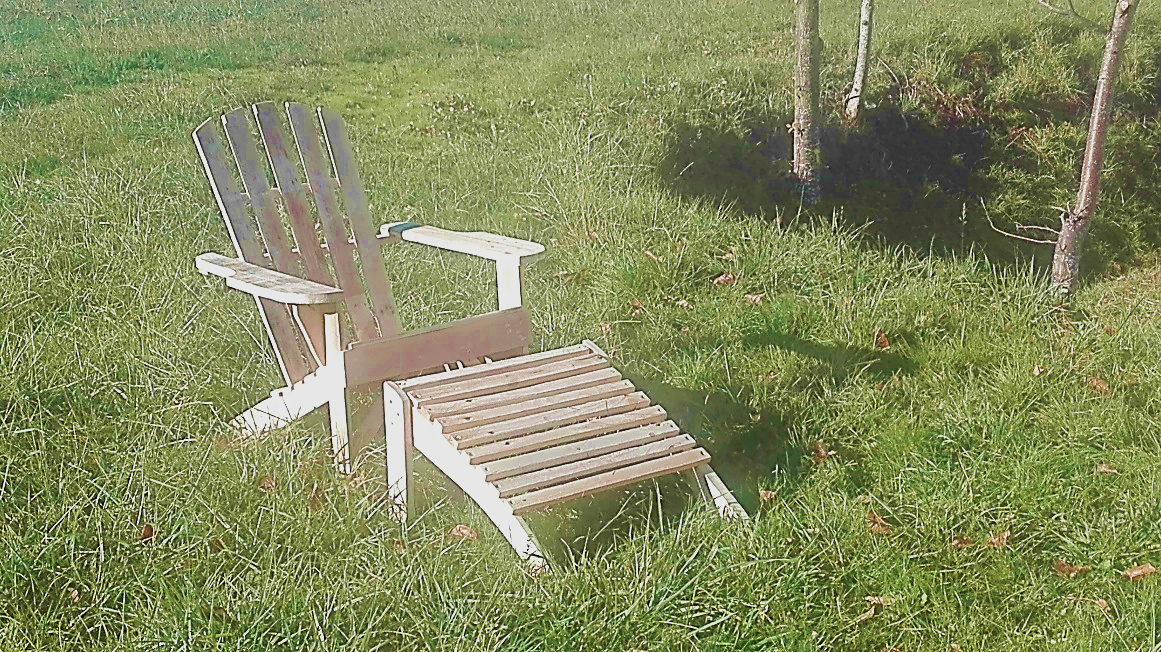 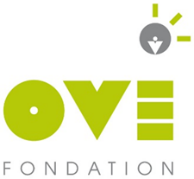 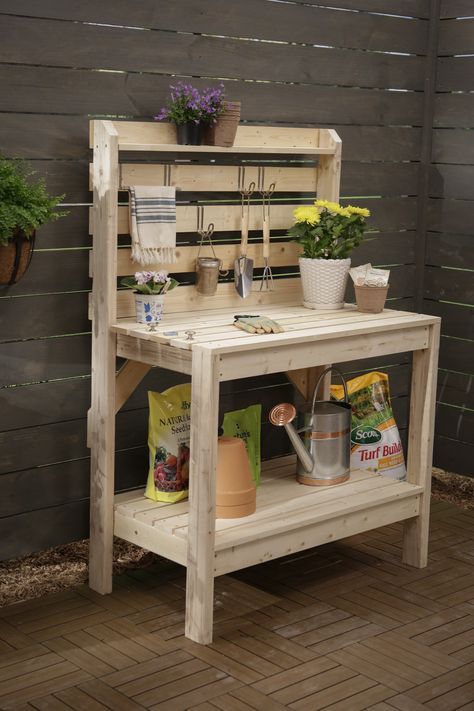 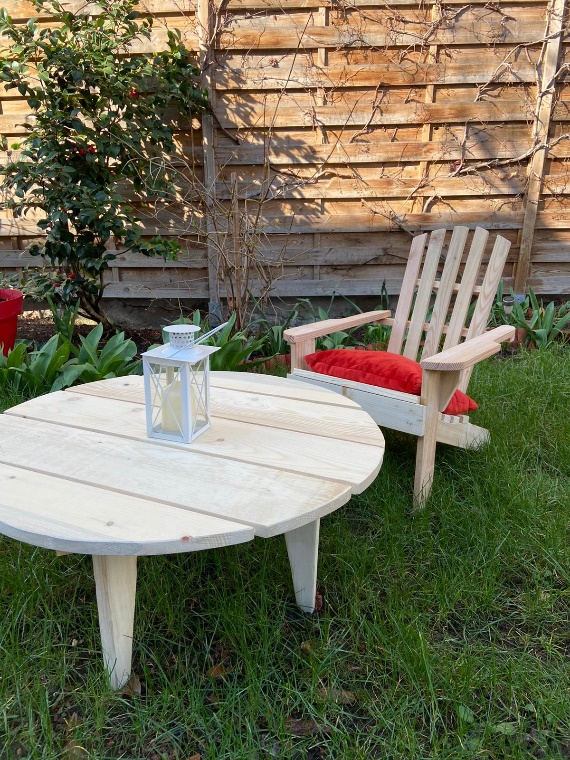 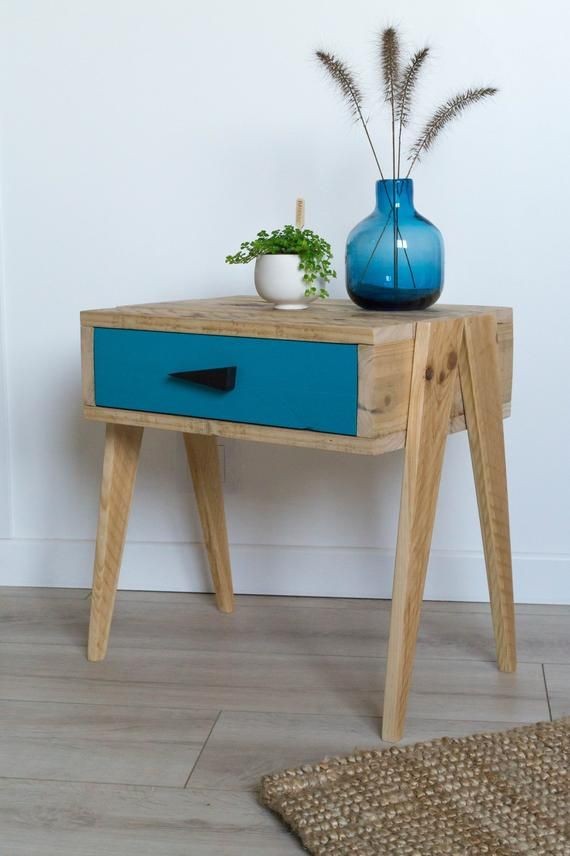 BONS DE COMMANDE NOM: ________________________ PRENOM: ________________________ DATE: __/__/____TEL: ________________NOM: ________________________ PRENOM: ________________________ DATE: __/__/____TEL: ________________NOM: ________________________ PRENOM: ________________________ DATE: __/__/____TEL: ________________NOM: ________________________ PRENOM: ________________________ DATE: __/__/____TEL: ________________